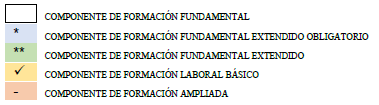 MAPA CURRICULAR DEL BACHILLERATO GENERALMAPA CURRICULAR DEL BACHILLERATO GENERALMAPA CURRICULAR DEL BACHILLERATO GENERALOpción educativa presencial, modalidad escolarizadaOpción educativa presencial, modalidad escolarizadaOpción educativa presencial, modalidad escolarizadaMarco mexicano de cualificaciones y sistema de asignación, acumulación y transferencia de créditos académicos (SAATCA)Marco mexicano de cualificaciones y sistema de asignación, acumulación y transferencia de créditos académicos (SAATCA)Marco mexicano de cualificaciones y sistema de asignación, acumulación y transferencia de créditos académicos (SAATCA)Formación para el trabajo en LABORATORISTA QUÍMICOFormación para el trabajo en LABORATORISTA QUÍMICOFormación para el trabajo en LABORATORISTA QUÍMICONombre del plantel:  Clave económica: PRIMER SEMESTREPRIMER SEMESTREPRIMER SEMESTREPRIMER SEMESTREPRIMER SEMESTREPRIMER SEMESTREPRIMER SEMESTREPRIMER SEMESTREPRIMER SEMESTREPRIMER SEMESTREPRIMER SEMESTRESEGUNDO SEMESTRESEGUNDO SEMESTRESEGUNDO SEMESTRESEGUNDO SEMESTRESEGUNDO SEMESTRESEGUNDO SEMESTRESEGUNDO SEMESTRESEGUNDO SEMESTRESEGUNDO SEMESTRESEGUNDO SEMESTRESEGUNDO SEMESTRESEGUNDO SEMESTRESEGUNDO SEMESTRETERCER SEMESTRETERCER SEMESTRETERCER SEMESTRETERCER SEMESTRETERCER SEMESTRETERCER SEMESTRETERCER SEMESTRETERCER SEMESTRETERCER SEMESTRETERCER SEMESTRETERCER SEMESTRETERCER SEMESTRETERCER SEMESTRETERCER SEMESTRECUARTO SEMESTRECUARTO SEMESTRECUARTO SEMESTRECUARTO SEMESTRECUARTO SEMESTRECUARTO SEMESTRECUARTO SEMESTRECUARTO SEMESTRECUARTO SEMESTRECUARTO SEMESTRECUARTO SEMESTRECUARTO SEMESTREQUINTO SEMESTREQUINTO SEMESTREQUINTO SEMESTREQUINTO SEMESTREQUINTO SEMESTREQUINTO SEMESTREQUINTO SEMESTREQUINTO SEMESTREQUINTO SEMESTREQUINTO SEMESTREQUINTO SEMESTREQUINTO SEMESTRESEXTO SEMESTRESEXTO SEMESTRESEXTO SEMESTRESEXTO SEMESTRESEXTO SEMESTRESEXTO SEMESTRESEXTO SEMESTRESEXTO SEMESTRESEXTO SEMESTRESEXTO SEMESTRESEXTO SEMESTRESEXTO SEMESTREUNIDAD DE APRENDIZAJE CURRICULARUNIDAD DE APRENDIZAJE CURRICULARHDHDHIHIHIHTHTHTCUNIDAD DE APRENDIZAJE CURRICULARUNIDAD DE APRENDIZAJE CURRICULARUNIDAD DE APRENDIZAJE CURRICULARUNIDAD DE APRENDIZAJE CURRICULARHDHDHIHIHTHTHTHTCUNIDAD DE APRENDIZAJE CURRICULARUNIDAD DE APRENDIZAJE CURRICULARUNIDAD DE APRENDIZAJE CURRICULARUNIDAD DE APRENDIZAJE CURRICULARHDHIHIHIHIHIHTHTCCUNIDAD DE APRENDIZAJE CURRICULARUNIDAD DE APRENDIZAJE CURRICULARUNIDAD DE APRENDIZAJE CURRICULARHDHDHIHIHTHTCUNIDAD DE APRENDIZAJE CURRICULARUNIDAD DE APRENDIZAJE CURRICULARUNIDAD DE APRENDIZAJE CURRICULARUNIDAD DE APRENDIZAJE CURRICULARHDHDHIHIHIHTHTHTCUNIDAD DE APRENDIZAJE CURRICULARUNIDAD DE APRENDIZAJE CURRICULARUNIDAD DE APRENDIZAJE CURRICULARUNIDAD DE APRENDIZAJE CURRICULARHDHDHIHIHTHTCCCLA MATERIA Y SUS INTERACCIONESLA MATERIA Y SUS INTERACCIONES441115558CONSERVACIÓN DE LA ENERGÍA Y SUS INTERACCIONES CON LA MATERIACONSERVACIÓN DE LA ENERGÍA Y SUS INTERACCIONES CON LA MATERIACONSERVACIÓN DE LA ENERGÍA Y SUS INTERACCIONES CON LA MATERIACONSERVACIÓN DE LA ENERGÍA Y SUS INTERACCIONES CON LA MATERIA441155558ECOSISTEMAS: INTERACCIONES, ENERGÍA Y DINÁMICAECOSISTEMAS: INTERACCIONES, ENERGÍA Y DINÁMICAECOSISTEMAS: INTERACCIONES, ENERGÍA Y DINÁMICAECOSISTEMAS: INTERACCIONES, ENERGÍA Y DINÁMICA4111115588REACCIONES QUÍMICAS: CONSERVACIÓN DE LA MATERIA EN LA FORMACIÓN DE NUEVAS SUSTANCIASREACCIONES QUÍMICAS: CONSERVACIÓN DE LA MATERIA EN LA FORMACIÓN DE NUEVAS SUSTANCIASREACCIONES QUÍMICAS: CONSERVACIÓN DE LA MATERIA EN LA FORMACIÓN DE NUEVAS SUSTANCIAS4411558LA ENERGÍA EN LOS PROCESOS DE LA VIDA DIARIALA ENERGÍA EN LOS PROCESOS DE LA VIDA DIARIALA ENERGÍA EN LOS PROCESOS DE LA VIDA DIARIALA ENERGÍA EN LOS PROCESOS DE LA VIDA DIARIA441115558ORGANISMOS: ESTRUCTURAS Y PROCESOS. HERENCIA Y EVOLUCIÓN BIOLÓGICAORGANISMOS: ESTRUCTURAS Y PROCESOS. HERENCIA Y EVOLUCIÓN BIOLÓGICAORGANISMOS: ESTRUCTURAS Y PROCESOS. HERENCIA Y EVOLUCIÓN BIOLÓGICAORGANISMOS: ESTRUCTURAS Y PROCESOS. HERENCIA Y EVOLUCIÓN BIOLÓGICA441155888CIENCIAS       SOCIALES ICIENCIAS       SOCIALES I220.50.50.52.52.52.54CIENCIAS SOCIALES IICIENCIAS SOCIALES IICIENCIAS SOCIALES IICIENCIAS SOCIALES II220.50.52.52.52.52.54CONCIENCIA HISTÓRICA I. PERSPECTIVAS DEL MÉXICO ANTIGUO. LOS CONTEXTOS GLOBALESCONCIENCIA HISTÓRICA I. PERSPECTIVAS DEL MÉXICO ANTIGUO. LOS CONTEXTOS GLOBALESCONCIENCIA HISTÓRICA I. PERSPECTIVAS DEL MÉXICO ANTIGUO. LOS CONTEXTOS GLOBALES330.750.753.753.756CONCIENCIA HISTÓRICA II. MÉXICO DURANTE EL EXPANSIONISMO CAPITALISTACONCIENCIA HISTÓRICA II. MÉXICO DURANTE EL EXPANSIONISMO CAPITALISTACONCIENCIA HISTÓRICA II. MÉXICO DURANTE EL EXPANSIONISMO CAPITALISTACONCIENCIA HISTÓRICA II. MÉXICO DURANTE EL EXPANSIONISMO CAPITALISTA330.750.750.753.753.753.756CONCIENCIA HISTÓRICA III. LA REALIDAD ACTUAL EN PERSPECTIVA HISTÓRICACONCIENCIA HISTÓRICA III. LA REALIDAD ACTUAL EN PERSPECTIVA HISTÓRICACONCIENCIA HISTÓRICA III. LA REALIDAD ACTUAL EN PERSPECTIVA HISTÓRICACONCIENCIA HISTÓRICA III. LA REALIDAD ACTUAL EN PERSPECTIVA HISTÓRICA330.750.753.753.75666CULTURA DIGITAL ICULTURA DIGITAL I330.750.750.753.753.753.756CULTURA      DIGITAL IICULTURA      DIGITAL IICULTURA      DIGITAL IICULTURA      DIGITAL II220.50.52.52.52.52.54* TALLER DE CULTURA DIGITAL* TALLER DE CULTURA DIGITAL* TALLER DE CULTURA DIGITAL110.250.251.251.252* TEMAS SELECTOS DE MATEMÁTICAS II* TEMAS SELECTOS DE MATEMÁTICAS II* TEMAS SELECTOS DE MATEMÁTICAS II* TEMAS SELECTOS DE MATEMÁTICAS II441155888PENSAMIENTO MATEMÁTICO IPENSAMIENTO MATEMÁTICO I441115558PENSAMIENTO MATEMÁTICO IIPENSAMIENTO MATEMÁTICO IIPENSAMIENTO MATEMÁTICO IIPENSAMIENTO MATEMÁTICO II441155558PENSAMIENTO MATEMÁTICO IIIPENSAMIENTO MATEMÁTICO IIIPENSAMIENTO MATEMÁTICO IIIPENSAMIENTO MATEMÁTICO III4111115588* TEMAS SELECTOS DE MATEMÁTICAS I* TEMAS SELECTOS DE MATEMÁTICAS I* TEMAS SELECTOS DE MATEMÁTICAS I4411558* TEMAS SELECTOS DE MATEMÁTICAS II* TEMAS SELECTOS DE MATEMÁTICAS II* TEMAS SELECTOS DE MATEMÁTICAS II* TEMAS SELECTOS DE MATEMÁTICAS II441155888LENGUA Y COMUNICACIÓN ILENGUA Y COMUNICACIÓN I330.750.750.753.753.753.756LENGUA Y COMUNICACIÓN IILENGUA Y COMUNICACIÓN IILENGUA Y COMUNICACIÓN IILENGUA Y COMUNICACIÓN II330.750.753.753.753.753.756LENGUA Y COMUNICACIÓN III LENGUA Y COMUNICACIÓN III LENGUA Y COMUNICACIÓN III LENGUA Y COMUNICACIÓN III 30.750.750.750.750.753.753.7566* PENSAMIENTO LITERARIO* PENSAMIENTO LITERARIO* PENSAMIENTO LITERARIO330.750.753.753.756* TEMAS SELECTOS DE MATEMÁTICAS II* TEMAS SELECTOS DE MATEMÁTICAS II* TEMAS SELECTOS DE MATEMÁTICAS II* TEMAS SELECTOS DE MATEMÁTICAS II441155888INGLÉS IINGLÉS I330.750.750.753.753.753.756INGLÉS IIINGLÉS IIINGLÉS IIINGLÉS II330.750.753.753.753.753.756INGLÉS IIIINGLÉS IIIINGLÉS IIIINGLÉS III30.750.750.750.750.753.753.7566INGLÉS IVINGLÉS IVINGLÉS IV330.750.753.753.756** ** ** ** 330.750.750.753.753.753.756** ** ** ** 330.750.753.753.75666HUMANIDADES I HUMANIDADES I 441115558HUMANIDADES IIHUMANIDADES IIHUMANIDADES IIHUMANIDADES II441155558HUMANIDADES IIIHUMANIDADES IIIHUMANIDADES IIIHUMANIDADES III51.251.251.251.251.256.256.251010* ESPACIO Y SOCIEDAD* ESPACIO Y SOCIEDAD* ESPACIO Y SOCIEDAD330.750.753.753.756** ** ** ** 330.750.750.753.753.753.756** ** ** ** 330.750.753.753.75666* LABORATORIO DE INVESTIGACIÓN* LABORATORIO DE INVESTIGACIÓN330.750.750.753.753.753.756* TALLER DE CIENCIAS I* TALLER DE CIENCIAS I* TALLER DE CIENCIAS I* TALLER DE CIENCIAS I441155558* TALLER DE CIENCIAS II* TALLER DE CIENCIAS II* TALLER DE CIENCIAS II* TALLER DE CIENCIAS II30.750.750.750.750.753.753.7566CIENCIAS SOCIALES IIICIENCIAS SOCIALES IIICIENCIAS SOCIALES III220.50.52.52.54** ** ** ** 330.750.750.753.753.753.756** ** ** ** 330.750.753.753.75666* LABORATORIO DE INVESTIGACIÓN* LABORATORIO DE INVESTIGACIÓN330.750.750.753.753.753.756* TALLER DE CIENCIAS I* TALLER DE CIENCIAS I* TALLER DE CIENCIAS I* TALLER DE CIENCIAS I441155558CONOCIMIENTO Y LEGISLACIÓN DE UN LABORATORIOCONOCIMIENTO Y LEGISLACIÓN DE UN LABORATORIOCONOCIMIENTO Y LEGISLACIÓN DE UN LABORATORIOCONOCIMIENTO Y LEGISLACIÓN DE UN LABORATORIO30.750.750.750.750.753.753.7566TÉCNICAS Y TECNOLOGÍAS DE UN LABORATORIO QUÍMICOTÉCNICAS Y TECNOLOGÍAS DE UN LABORATORIO QUÍMICOTÉCNICAS Y TECNOLOGÍAS DE UN LABORATORIO QUÍMICO330.750.753.753.756** ** ** ** 330.750.750.753.753.753.756** ** ** ** 330.750.753.753.75666- CURRICULUM AMPLIADO- CURRICULUM AMPLIADO441115558- CURRICULUM AMPLIADO- CURRICULUM AMPLIADO- CURRICULUM AMPLIADO- CURRICULUM AMPLIADO441155558üCOMPONENTES BÁSICOS DE UN LABORATORIOüCOMPONENTES BÁSICOS DE UN LABORATORIOüCOMPONENTES BÁSICOS DE UN LABORATORIOüCOMPONENTES BÁSICOS DE UN LABORATORIO4111115588üANÁLISIS CUALITATIVO Y CUANTITATIVOüANÁLISIS CUALITATIVO Y CUANTITATIVOüANÁLISIS CUALITATIVO Y CUANTITATIVO4411558üLA ESTADÍSTICA Y SU APLICACIÓN EN EL LABORATORIOüLA ESTADÍSTICA Y SU APLICACIÓN EN EL LABORATORIOüLA ESTADÍSTICA Y SU APLICACIÓN EN EL LABORATORIOüLA ESTADÍSTICA Y SU APLICACIÓN EN EL LABORATORIO330.750.750.753.753.753.756INTRODUCCIÓN A LA BIOTECNOLOGÍAINTRODUCCIÓN A LA BIOTECNOLOGÍAINTRODUCCIÓN A LA BIOTECNOLOGÍAINTRODUCCIÓN A LA BIOTECNOLOGÍA330.750.753.753.7566630307.57.57.537.537.537.56030307.57.537.537.537.537.560- CURRICULUM AMPLIADO- CURRICULUM AMPLIADO- CURRICULUM AMPLIADO- CURRICULUM AMPLIADO30.750.750.750.750.753.753.7566- CURRICULUM AMPLIADO- CURRICULUM AMPLIADO- CURRICULUM AMPLIADO220.50.52.52.54MICROBIOLOGÍA GENERALMICROBIOLOGÍA GENERALMICROBIOLOGÍA GENERALMICROBIOLOGÍA GENERAL441115558OPERACIONES UNITARIAS Y BIOTECNOLÓGICAS EN LA INDUSTRIAOPERACIONES UNITARIAS Y BIOTECNOLÓGICAS EN LA INDUSTRIAOPERACIONES UNITARIAS Y BIOTECNOLÓGICAS EN LA INDUSTRIAOPERACIONES UNITARIAS Y BIOTECNOLÓGICAS EN LA INDUSTRIA44115588832323288404040406464643232884040646464- CURRICULUM AMPLIADO- CURRICULUM AMPLIADO4115558888- CURRICULUM AMPLIADO- CURRICULUM AMPLIADO3330.750.753.753.756630307.57.57.537.537.537.56060606033338.258.2541.2541.25666666